
ՀԱՅԱՍՏԱՆԻ ՀԱՆՐԱՊԵՏՈՒԹՅԱՆ ԱՐԱՐԱՏԻ ՄԱՐԶԻ ԱՐԱՐԱՏ ՀԱՄԱՅՆՔԻ ԱՎԱԳԱՆԻ
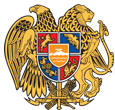 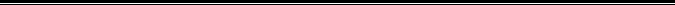 Հայաստանի Հանրապետության Արարատի մարզի Արարատ համայնք
ՀՀ, Արարատի մարզ, ք.Արարատ, 060-88-55-55, ararat.ararat@mta.gov.amԱՐՁԱՆԱԳՐՈՒԹՅՈՒՆ  N 16                                                                                                                                        ՀԱՄԱՅՆՔԻ  ԱՎԱԳԱՆՈՒ  ՀԵՐԹԱԿԱՆ   ՆԻՍՏԻ       Նիստը   վարում   էր  համայնքի ղեկավար Ասլան Ավետիսյանը,  արձանագրում՝ համայնքապետարանի աշխատակազմի քարտուղար Արթուր Մուսիկյանը:                                                                                                                                                           
                                                                                                                                                                                             Նիստին    ներկա   էին    ավագանու   անդամներ ԿԱՐԵՆ ԱԴԱՄՅԱՆԸՍԱՄՎԵԼ ՄԱԼԽԱՍՅԱՆԸՖԻՐԴՈՒՍ ԶԱՔԱՐՅԱՆԸԱՐՍԵՆ ՀԱԿՈԲՅԱՆԸՎԱՐՈՒԺԱՆ ՀԱՐՈՅԱՆԸԱՍՊՐԱՄ ԽԱՉԱՏՐՅԱՆԸՀՐԱՆՈՒՇ ՀԱԿՈԲՅԱՆԸԱՍԼԱՆ ԱՎԵՏԻՍՅԱՆԸՍԱՐԳԻՍ ՄԱՆՎԵԼՅԱՆԸԼԱՐԻՍԱ ԹՈՒՆՅԱՆԸԳԵՎՈՐԳ ՄԱՆՈՒԿՅԱՆԸՌԻՄԱ ՀԱՐՈՒԹՅՈՒՆՅԱՆԸՍԵՐԳՈ ՄԻՆԱՍՅԱՆԸ ԱՆԻ ԱՌԱՔԵԼՅԱՆԸԳԱՐԵԳԻՆ ԼԵՎՈՆՅԱՆԸ     Նիստից  բացակայում   էր  ավագանու  անդամ`                                                                                          
          ՎԱՀԵ ՀԱՐՈՒԹՅՈՒՆՅԱՆԸՀԱՅԿ ՀԱՅԿՅԱՆԸ3․ ԼՈՒՍԻՆԵ ԱՂԱԽԱՆՅԱՆԸ                                                                                                     4․ ԿԱՐԵՆ ՂԱԶԱՐՅԱՆԸ    5․ ՍԻՄՈՆ ՊԵՏՐՈՍՅԱՆԸ    6․  ԱՐՄԵՆ ԽԱՉԱՏՐՅԱՆԸ    7․  ԱՎԱԳ ՎԱՐԴԱՆՅԱՆԸ    8․  ՄԿՐՏԻՉ ՄԱՐՏԻՐՈՍՅԱՆԸ    9․ ԿԱՐՈ ԿԱՐԱՊԵՏՅԱՆԸ    10․ ՍԱՄՎԵԼ ՎԱՐԴԱՆՅԱՆԸ    11․ ԵՎԱ ԴԵՄԻՐՃՅԱՆԸ    12․ ԳԵՂԱՄ ՍԻՆԱՆՅԱՆԸ      Ավագանու     նիստին   մասնակցում   էին` համայնքի ղեկավարի տեղակալներ Կարեն Քենդրջյանը և Արմեն Բաղդասարյանը, համայնքի ղեկավարի խորհրդականներ Մուշեղ Հակոբյանը և Բաբկեն Բաբայանը և համայնքապետարանի այլ աշխատակիցներ, Արարատ քաղաքի բնակիչներ:Ժամը 1600 դրությամբ  նիստին մասնակցելու համար գրանցվել են ավագանու 15 անդամներ։ Նիստը վարողը նիստի հաստատմանը  ներկայացրեց օրակարգի հետևյալ նախագծերը՝Ղեկավարվելով   «Տեղական  ինքնակառավարման  մասին» Հայաստանի  Հանրապետության   օրենքի    14-րդ  հոդվածի    6-րդ  կետի   պահանջներով.	                                                                                                                                                                                               

      ԱՐԱՐԱՏ  ՀԱՄԱՅՆՔԻ  ԱՎԱԳԱՆԻՆՈՐՈՇՈՒՄ   Է`     Հաստատել Արարատ համայնքի  ավագանու 2022 թվականի հոկտեմբերի   12-ի  թիվ 16 հերթական   նիստի հետևյալ օրակարգը՝1.   ԱՐԱՐԱՏ  ՀԱՄԱՅՆՔԻ   ԱՎԱԳԱՆՈՒ   2022 ԹՎԱԿԱՆԻ   ՀՈԿՏԵՄԲԵՐԻ  12-Ի ԹԻՎ 16 ՀԵՐԹԱԿԱՆ   ՆԻՍՏԻ    ՕՐԱԿԱՐԳԸ  ՀԱՍՏԱՏԵԼՈՒ  ՄԱՍԻՆ  	                                                            
                 
2. ՀԱՅԱՍՏԱՆԻ ՀԱՆՐԱՊԵՏՈՒԹՅԱՆ ԱՐԱՐԱՏԻ ՄԱՐԶԻ    ԱՐԱՐԱՏ 7  ՄԻԿՐՈՌԵԳԻՈՆԱԼ ՄԱԿԱՐԴԱԿԻ         ՀԱՄԱԿՑՎԱԾ      ՏԱՐԱԾԱԿԱՆ ՊԼԱՆԱՎՈՐՄԱՆ      ՓԱՍՏԱԹՂԹԵՐԻ ԱՐԱՐԱՏ ՀԱՄԱՅՆՔԻ ԱՎՇԱՐ  ԲՆԱԿԱՎԱՅՐԻ ԳԼԽԱՎՈՐ ՀԱՏԱԿԱԳԾԻ ՆԱԽԱԳԻԾԸ (ԳՈՏԵՎՈՐՄԱՆ  ՆԱԽԱԳԻԾԸ) ՀԱՍՏԱՏԵԼՈՒ ՄԱՍԻՆ 3. ԱՐԱՐԱՏ ՀԱՄԱՅՆՔԻ ՍԵՓԱԿԱՒՆՈՒԹՅՈՒՆԸ ՀԱՆԴԻՍԱՑՈՂ 0,20795 ՀԱ ՄԱԿԵՐԵՍՈՎ ՀՈՂԱՄԱՍԸ ՍԵՓԱԿԱՆՈՒԹՅԱՆ ԻՐԱՎՈՒՆՔՈՎ ԱՆՀԱՏՈՒՅՑ ՀԱՅԱՍՏԱՆՅԱՑ ԱՌԱՔԵԼԱԿԱՆ  ՍՈՒՐԲ եԿԵՂԵՑՈՒՆ (ՄԱՅՐ ԱԹՈՌ ՍՈՒՐԲ ԷՋՄԻԱԾՆԻՆ ) ՏՐԱՄԱԴՐԵԼՈՒ ՄԱՍԻՆ  4  ԱՐԱՐԱՏ    ՀԱՄԱՅՆՔԻ   ՎԱՐՉԱԿԱՆ      ՏԱՐԱԾՔԻ    ԳՅՈՒՂ ԱՐԱՐԱՏ ԲՆԱԿԱՎԱՅՐՈՒՄ ԳՏՆՎՈՂ, 03-015-0399-0038 ԾԱԾԿԱԳԻՐԸ ԿՐՈՂ, 1,1695 ՀԱ  ՄԱԿԵՐԵՍՈՎ ԳՅՈՒՂԱՏՆՏԵՍԱԿԱՆ ՆՇԱՆԱԿՈՒԹՅԱՆ  ԽՈՏՀԱՐՔԸ ԱՃՈՒՐԴ ՎԱՃԱՌՔՈՎ  ՕՏԱՐԵԼՈՒ ՄԱՍԻՆ 	                                                                                                                                                                                                                                                                                                                                                                                                                                                                                                                          5․  ԱՐԱՐԱՏ ՀԱՄԱՅՆՔԻ   ՎԱՐՉԱԿԱՆ  ՏԱՐԱԾՔԻ    ԳՅՈՒՂ ՆՈՅԱԿԵՐՏ  ԲՆԱԿԱՎԱՅՐՈՒՄ ԳՏՆՎՈՂ, 11,6123 ՀԱ ՄԱԿԵՐԵՍՈՎ ԳՅՈՒՂԱՏՆՏԵՍԱԿԱՆ  ՆՇԱՆԱԿՈՒԹՅԱՆ ԱՅԼ ՀՈՂԱՏԵՍՔԸ  ԱՃՈՒՐԴ   ՎԱՃԱՌՔՈՎ ՕՏԱՐԵԼՈՒ ՄԱՍԻՆ 	                                                                          6․  ԱՐԱՐԱՏ    ՀԱՄԱՅՆՔԻ   ՎԱՐՉԱԿԱՆ      ՏԱՐԱԾՔԻ    ԳՅՈՒՂ ԱՎՇԱՐ ԲՆԱԿԱՎԱՅՐՈՒՄ ԳՏՆՎՈՂ, 03-013-0056-0101 ԾԱԾԿԱԳԻՐԸ ԿՐՈՂ, 0,00646 ՀԱ  ՄԱԿԵՐԵՍՈՎ ԲՆԱԿԱՎԱՅՐԵՐԻ ՀԱՍԱՐԱԿԱԿԱՆ  ԿԱՌՈՒՑԱՊԱՏՄԱՆ  ՀՈՂԱՄԱՍԸ  ԱՃՈՒՐԴ ՎԱՃԱՌՔՈՎ ՕՏԱՐԵԼՈՒ ՄԱՍԻՆ	                                                                                                                                                         7․ ԱՐԱՐԱՏ ՀԱՄԱՅՆՔԻ   ՎԱՐՉԱԿԱՆ  ՏԱՐԱԾՔԻ   ԳՅՈՒՂ ՈՒՐՑԱԼԱՆՋ  ԲՆԱԿԱՎԱՅՐՈՒՄ ԳՏՆՎՈՂ, ՀԱՄԱՅՆՔԱՅԻՆ ՍԵՓԱԿԱՆՈՒԹՅՈՒՆ   ՀԱՆԴԻՍԱՑՈՂ ԳՅՈՒՂԱՏՆՏԵՍԱԿԱՆ       ՆՇԱՆԱԿՈՒԹՅԱՆ ԱՐՈՏԱՎԱՅՐԸ ՎԱՐՁԱԿԱԼՈՒԹՅԱՆ ՏՐԱՄԱԴՐԵԼՈՒ ՄԱՍԻՆ	 8․ ԱՐԱՐԱՏ ՀԱՄԱՅՆՔԻ   ՎԱՐՉԱԿԱՆ  ՏԱՐԱԾՔԻ ԳՅՈՒՂ ԱՐԱՐԱՏ  ԲՆԱԿԱՎԱՅՐՈՒՄ ԳՏՆՎՈՂ, 
 ՀԱՄԱՅՆՔԱՅԻՆ ՍԵՓԱԿԱՆՈՒԹՅՈՒՆ    ՀԱՆԴԻՍԱՑՈՂ ԳՅՈՒՂԱՏՆՏԵՍԱԿԱՆ           ՆՇԱՆԱԿՈՒԹՅԱՆ ՎԱՐԵԼԱՀՈՂԸ  ՎԱՐՁԱԿԱԼՈՒԹՅԱՆ ՏՐԱՄԱԴՐԵԼՈՒ  ՄԱՍԻՆ	 9․    ԱՐԱՐԱՏ ՀԱՄԱՅՆՔԻ   ՎԱՐՉԱԿԱՆ  ՏԱՐԱԾՔԻ              ԳՅՈՒՂ ԱՐԱՐԱՏ  ԲՆԱԿԱՎԱՅՐՈՒՄ ԳՏՆՎՈՂ,   ՀԱՄԱՅՆՔԱՅԻՆ ՍԵՓԱԿԱՆՈՒԹՅՈՒՆ    ՀԱՆԴԻՍԱՑՈՂ ԳՅՈՒՂԱՏՆՏԵՍԱԿԱՆ             ՆՇԱՆԱԿՈՒԹՅԱՆ ԱՅԼ ՀՈՂԱՏԵՍՔԸ ՎԱՐՁԱԿԱԼՈՒԹՅԱՆ ՏՐԱՄԱԴՐԵԼՈՒ  ՄԱՍԻՆ	 10․ ՀԱՄԱՅՆՔԱՅԻՆ ՍԵՓԱԿԱՆՈՒԹՅՈՒՆ ՀԱՆԴԻՍԱՑՈՂ ՀՈՂԱՏԱՐԱԾՔԸ ՈՒՂՂԱԿԻ ՎԱՃԱՌՔԻ ԿԱՐԳՈՎ ՕՏԱՐԵԼՈՒ ԹՈՒՅԼՏՎՈՒԹՅԱՆ  ՄԱՍԻՆ	 11․ ԱՐԱՐԱՏ ՀԱՄԱՅՆՔԻ   ՎԱՐՉԱԿԱՆ  ՏԱՐԱԾՔԻ   ԳՅՈՒՂ ԱՐԱՐԱՏ  ԲՆԱԿԱՎԱՅՐՈՒՄ ԳՏՆՎՈՂ, 
 ՀԱՄԱՅՆՔԱՅԻՆ ՍԵՓԱԿԱՆՈՒԹՅՈՒՆ    ՀԱՆԴԻՍԱՑՈՂ ԳՅՈՒՂԱՏՆՏԵՍԱԿԱՆ            ՆՇԱՆԱԿՈՒԹՅԱՆ ԱՐՈՏԱՎԱՅՐԸ ՎԱՐՁԱԿԱԼՈՒԹՅԱՆ ՏՐԱՄԱԴՐԵԼՈՒ  ՄԱՍԻՆ 12․ ԱՐԱՐԱՏ ՀԱՄԱՅՆՔԻ   ՎԱՐՉԱԿԱՆ  ՏԱՐԱԾՔԻ  ՔԱՂԱՔ ԱՐԱՐԱՏ  ԲՆԱԿԱՎԱՅՐՈՒՄ ԳՏՆՎՈՂ, 
0,04672 ՀԱ ՄԱԿԵՐԵՍՈՎ ԳՅՈՒՂԱՏՆՏԵՍԱԿԱՆ   ՆՇԱՆԱԿՈՒԹՅԱՆ ԽՈՏՀԱՐՔԸ ԱՃՈՒՐԴ     ՎԱՃԱՌՔՈՎ ՕՏԱՐԵԼՈՒ ՄԱՍԻՆ 		 Համայնքի ղեկավար՝                                     ԱՍԼԱՆ ԱՎԵՏԻՍՅԱՆՀԱՅԱՍՏԱՆԻ ՀԱՆՐԱՊԵՏՈՒԹՅԱՆ ԱՐԱՐԱՏԻ ՄԱՐԶԻ ԱՐԱՐԱՏ 7  ՄԻԿՐՈՌԵԳԻՈՆԱԼ ՄԱԿԱՐԴԱԿԻ ՀԱՄԱԿՑՎԱԾ      ՏԱՐԱԾԱԿԱՆ ՊԼԱՆԱՎՈՐՄԱՆ  ՓԱՍՏԱԹՂԹԵՐԻ ԱՐԱՐԱՏ ՀԱՄԱՅՆՔԻ ԱՎՇԱՐ ԲՆԱԿԱՎԱՅՐԻ ԳԼԽԱՎՈՐ ՀԱՏԱԿԱԳԾԻ ՆԱԽԱԳԻԾԸ 
                                      (ԳՈՏԵՎՈՐՄԱՆ  ՆԱԽԱԳԻԾԸ) ՀԱՍՏԱՏԵԼՈՒ ՄԱՍԻՆ         Ղեկավարվելով «Տեղական ինքնակառավարման մասին» Հայաստանի Հանրապետության օրենքի 18-րդ հոդվածի 29-րդ մասով, «Քաղաքաշինության մասին» Հայաստանի Հանրապետության օրենքի 143 հոդվածով, Հայաստանի Հանրապետության կառավարության 2011 թվականի դեկտեմբերի 29-ի N 1920-Ն որոշմամբ և հիմք ընդունելով Հայաստանի Հանրապետության վարչապետի 2009 թվականի դեկտեմբերի 22-ի N 1064-Ա որոշմամբ ստեղծված միջգերատեսչական հանձնաժողովի 03.06.2020թ. թիվ 2-4 դրական եզրակացությունն ու համայնքի ղեկավարի առաջարկությունը,ԱՐԱՐԱՏ ՀԱՄԱՅՆՔԻ ԱՎԱԳԱՆԻՆՈՐՈՇՈՒՄ ԷՀաստատել Հայաստանի Հանրապետության Արարատի մարզի «Արարատ 7» միկրոռեգիոնալ մակարդակի համակցված տարածական պլանավորման փաստաթղթերի Արարատ համայնքի Ավշար բնակավայրի գլխավոր հատակագծի նախագիծը (գոտևորման նախագիծը)  համաձայն հավելվածի:Գլխավոր հատակագծով սահմանված` հողամասերի նպատակային կամ գործառնական նշանակությունները համարել փոփոխված «Քաղաքաշինության մասին» Հայաստանի Հանրապետության օրենքի 143 հոդվածի 5-րդ մասի դրույթի պահանջի ապահովման պայմանով և հավելվածի   «Հողերի օգտագործման սխեման (հողամասերի կատեգորիայի տրանսֆորմացիան)» գծագրին (Այսուհետ` Գծագիր) և նրանում սահմանված կառուցապատման փուլերին  համապատասխան, ընդ որում.3.   Ճյուղային և համայնքային զարգացման ծրագրերում սահմանված կարգով ներառել գլխավոր հատակագծի իրականացման համապատասխան միջոցառումներն` ըստ սահմանված հերթականության և «Քաղաքաշինության մասին» Հայաստանի Հանրապետության օրենքի 143 հոդվածի 14-րդ և 30-րդ մասերին համապատասխան` հողամասերի նպատակային նշանակության փոփոխությունները պետական գրանցում ստանալուց հետո ընդգրկել համայնքի հողային ֆոնդի տարեկան ընթացիկ հաշվառման տվյալներում, համայնքի հողային հաշվեկշռում և արտացոլել համայնքի ընթացիկ քաղաքաշինական քարտեզում:4. Սույն որոշումն ուժի մեջ է մտնում պաշտոնական հրապարակման օրվան հաջորդող օրվանից:Համայնքի ղեկավար՝                                     ԱՍԼԱՆ ԱՎԵՏԻՍՅԱՆ 3․ ԼՍԵՑԻՆ                ԱՐԱՐԱՏ ՀԱՄԱՅՆՔԻ ՍԵՓԱԿԱՆՈՒԹՅՈՒՆԸ   
                                                      ՀԱՆԴԻՍԱՑՈՂ 0,20795 ՀԱ ՄԱԿԵՐԵՍՈՎ ՀՈՂԱՄԱՍԸ 
                                                      ՍԵՓԱԿԱՆՈՒԹՅԱՆ ԻՐԱՎՈՒՆՔՈՎ ԱՆՀԱՏՈՒՅՑ   
                                                      ՀԱՅԱՍՏԱՆՅԱՑ ԱՌԱՔԵԼԱԿԱՆ ՍՈՒՐԲ ԵԿԵՂԵՑՈՒՆ 
                                                        (ՄԱՅՐ ԱԹՈՌ ՍՈՒՐԲ ԷՋՄԻԱԾՆԻՆ) ՏՐԱՄԱԴՐԵԼՈՒ ՄԱՍԻՆ	                                                                               
                                                                                  ---------------------------------            
                                                                                /Զեկ.  Հ. Դավթյան/	
Ղեկավարվելով «Տեղական ինքնակառավարման մասին» Հայաստանի Հանրապետության օրենքի 18-րդ հոդվածի 21-րդ մասով և Հայաստանի Հանրապետության «Հողային օրենսգրքի» 64-րդ հոդվածի 1․2 մասի պահանջներով, ինչպես նաև համայնքի ավագանու կանոնակարգով․ԱՐԱՐԱՏ ՀԱՄԱՅՆՔԻ ԱՎԱԳԱՆԻՆՈՐՈՇՈՒՄ ԷԱրարատ համայնքի սեփականությունը հանդիսացող, Երասխ համայնք, Պ․ Սևակի փողոց 20/1 հասցեում գտնվող, 03-042-0031-0003 ծածկագիրը կրող 0,20795 հա մակերեսով բնակավայրերի հասարակական կառուցապատման հողամասը սեփականության իրավունքով անհատույց տրամադրել Հայաստանյաց Առաքելական Սուրբ Եկեղեցուն՝ Մայր Աթոռ Էջմիածնին։Համայնքի ղեկավարին՝ սեփականության իրավունքով անհատույց տրամադրման աշխատանքները կազմակերպել Հայաստանի Հանրապետության օրենսդրության և գործող նորմատիվ ակտերի պահանջներին համապատասխան։Համայնքի ղեկավար՝                                     ԱՍԼԱՆ ԱՎԵՏԻՍՅԱՆ   4․ ԼՍԵՑԻՆ                                             ԱՐԱՐԱՏ    ՀԱՄԱՅՆՔԻ   ՎԱՐՉԱԿԱՆ      ՏԱՐԱԾՔԻ             
                                                           ԳՅՈՒՂ ԱՐԱՐԱՏ ԲՆԱԿԱՎԱՅՐՈՒՄ ԳՏՆՎՈՂ, 
                                                 03-015-0399-0038 ԾԱԾԿԱԳԻՐԸ ԿՐՈՂ, 1,1695 ՀԱ  
                                                    ՄԱԿԵՐԵՍՈՎ ԳՅՈՒՂԱՏՆՏԵՍԱԿԱՆ ՆՇԱՆԱԿՈՒԹՅԱՆ   
                                                                       ԽՈՏՀԱՐՔԸ ԱՃՈՒՐԴ ՎԱՃԱՌՔՈՎ                        
                                                                                         ՕՏԱՐԵԼՈՒ ՄԱՍԻՆ 	                                                                               
                                                                                  ---------------------------------            
                                                                                /Զեկ.  Հ. Դավթյան/
Համաձայն   տեղազննության  արդյունքների, Արարատ համայնքի վարչական տարածքի  գյուղ Արարատ  բնակավայրում   գտնվող,  (ծածկագիր՝ 03-015-0399-0038) գյուղատնտեսական  նշանակության  1,1695 հա  մակերեսով  խոտհարքը ենթակա  է  աճուրդ    վաճառքով   օտարելու և ղեկավարվելով «Տեղական ինքնակառավարման մասին» Հայաստանի Հանրապետության օրենքի 18-րդ հոդվածի 21-րդ կետի և Հայաստանի Հանրապետության «Հողային օրենսգրքի» 67-րդ և 68-րդ հոդվածներով.	ԱՐԱՐԱՏ     ՀԱՄԱՅՆՔԻ   ԱՎԱԳԱՆԻՆՈՐՈՇՈՒՄ   Է`  Աճուրդ  վաճառքով  օտարել  Արարատ  համայնքի վարչական տարածքի գյուղ Արարատ բնակավայրում  գտնվող, (ծածկագիր՝ 03-015-0399-0038)    գյուղատնտեսական  նշանակության   1,1695 հա մակերեսով  խոտհարքը:Նշված  տարածքների   օտարման  մեկնարկային գին  սահմանել 200 000   (երկու հարյուր հազար ) ՀՀ դրամ 1 հա-ի համար,  նախավճար  սահմանել  մեկնարկային  գնի  50 %-ի  չափով, մասնակցության  վճար՝  5000 դրամ,  աճուրդային    քայլի  չափը   մեկնարկային գնի 5% չափով:Համայնքի  ղեկավարին՝  աճուրդ  վաճառքի հետ  կապված  աշխատանքները  կազմակերպել  սույն որոշման ուժի մեջ մտնելու օրվանից 1 տարվա ընթացքում Հայաստանի  Հանրապետության  «Հողային  օրենսգրքի»  և  գործող  նորմատիվ  ակտերի  պահանջներին  համապատասխան:Համայնքի ղեկավար՝                                     ԱՍԼԱՆ ԱՎԵՏԻՍՅԱՆ5․ ԼՍԵՑԻՆ                                                       ԱՐԱՐԱՏ ՀԱՄԱՅՆՔԻ   ՎԱՐՉԱԿԱՆ  ՏԱՐԱԾՔԻ                                  
      ԳՅՈՒՂ ՆՈՅԱԿԵՐՏ      ԲՆԱԿԱՎԱՅՐՈՒՄ ԳՏՆՎՈՂ,                                           11,6123 ՀԱ ՄԱԿԵՐԵՍՈՎ ԳՅՈՒՂԱՏՆՏԵՍԱԿԱՆ                                                   ՆՇԱՆԱԿՈՒԹՅԱՆ ԱՅԼ ՀՈՂԱՏԵՍՔԸ ԱՃՈՒՐԴ                                                ՎԱՃԱՌՔՈՎ ՕՏԱՐԵԼՈՒ           
                                                        ՄԱՍԻՆ 	
---------------------------------            
                                                                                /Զեկ.  Հ. Դավթյան/
      Համաձայն   տեղազննության  արդյունքների, Արարատ համայնքի վարչական տարածքի  գյուղ Նոյակերտ   բնակավայրում   գտնվող, գյուղատնտեսական  նշանակության  11,6123 հա ընդհանուր մակերեսով  այլ հողատեսքը / ծածկագիր՝ 03-066-0101-0055/ ենթակա  է  աճուրդ    վաճառքով   օտարելու և ղեկավարվելով «Տեղական ինքնակառավարման մասին» Հայաստանի Հանրապետության օրենքի 18-րդ հոդվածի 21-րդ կետի և Հայաստանի Հանրապետության «Հողային օրենսգրքի» 67-րդ և 68-րդ հոդվածներով.	ԱՐԱՐԱՏ     ՀԱՄԱՅՆՔԻ   ԱՎԱԳԱՆԻՆՈՐՈՇՈՒՄ   Է`  Աճուրդ  վաճառքով  օտարել  Արարատ  համայնքի վարչական տարածքի գյուղ Նոյակերտ բնակավայրի  տարածքում  գտնվող  գյուղատնտեսական  նշանակության   11,6123 հա մակերեսով  այլ հողատեսքը /ծածկագիր՝ 03-066-0101-0055/:Նշված  տարածքների   օտարման  մեկնարկային գին  սահմանել 60 000   (վաթսուն հազար) ՀՀ դրամ 1 հա-ի համար,  նախավճար  սահմանել  մեկնարկային  գնի  50 %-ի  չափով, մասնակցության  վճար՝  5000 դրամ,  աճուրդային    քայլի  չափը   մեկնարկային գնի 5% չափով:Համայնքի  ղեկավարին՝  աճուրդ  վաճառքի հետ  կապված  աշխատանքները  կազմակերպել  սույն որոշման ուժի մեջ մտնելու օրվանից 1 տարվա ընթացքում Հայաստանի  Հանրապետության  «Հողային  օրենսգրքի»  և  գործող  նորմատիվ  ակտերի  պահանջներին  համապատասխան:ՀԱՄԱՅՆՔԻ  ՂԵԿԱՎԱՐ՝                                       ԱՍԼԱՆ  ԱՎԵՏԻՍՅԱՆ6․ ԼՍԵՑԻՆ                                                                          ԱՐԱՐԱՏ    ՀԱՄԱՅՆՔԻ   ՎԱՐՉԱԿԱՆ      ՏԱՐԱԾՔԻ    
                                                                 ԳՅՈՒՂ ԱՎՇԱՐ ԲՆԱԿԱՎԱՅՐՈՒՄ ԳՏՆՎՈՂ, 03-
                                                                 013-0056-0101 ԾԱԾԿԱԳԻՐԸ ԿՐՈՂ, 0,00646 ՀԱ 
                                                                 ՄԱԿԵՐԵՍՈՎ ԲՆԱԿԱՎԱՅՐԵՐԻ ՀԱՍԱՐԱԿԱԿԱՆ 
                                                                  ԿԱՌՈՒՑԱՊԱՏՄԱՆ  ՀՈՂԱՄԱՍԸ  ԱՃՈՒՐԴ 
                                                                            ՎԱՃԱՌՔՈՎ ՕՏԱՐԵԼՈՒ ՄԱՍԻՆ	                                                                                  --————-------------------------------            
                                                                                                            /Զեկ. Հ.Դավթյան/                                                                             
                                                                                      Համաձայն   տեղազննության  արդյունքների, Արարատ համայնքի վարչական տարածքի  գյուղ Ավշար   բնակավայրում   գտնվող,  (ծածկագիր՝ 03-013-0056-0101) համայնքային սեփականություն հանդիսացող, բնակավայրերի հասարակական կառուցապատման 0,00646 հա  մակերեսով  հողատարածքը ենթակա  է  աճուրդ    վաճառքով   օտարելու և ղեկավարվելով «Տեղական ինքնակառավարման մասին» Հայաստանի Հանրապետության օրենքի 18-րդ հոդվածի 21-րդ կետի և Հայաստանի Հանրապետության «Հողային օրենսգրքի» 67-րդ և 68-րդ հոդվածներով.	ԱՐԱՐԱՏ     ՀԱՄԱՅՆՔԻ   ԱՎԱԳԱՆԻՆՈՐՈՇՈՒՄ   Է`  Աճուրդ  վաճառքով  օտարել  Արարատ  համայնքի վարչական տարածքի գյուղ Ավշար, Զորավար Անդրանիկի փողոց 2/3 հասցեում գտնվող, 03-013-0056-0101 ծածկագիրը կրող, համայնքային սեփականություն հանդիսացող կառուցապատման  0,00646  հա մակերեսով   հողամասը:Նշված  հողատարածքի   օտարման  մեկնարկային գին  սահմանել 1300   (մեկ հազար երեք հարյուր) ՀՀ դրամ 1 քմ-ի համար,  նախավճար  սահմանել  մեկնարկային  գնի  50 %-ի  չափով, մասնակցության  վճար՝  5000 դրամ,  աճուրդային    քայլի  չափը   մեկնարկային գնի 5% չափով:Համայնքի  ղեկավարին՝  աճուրդ  վաճառքի հետ  կապված  աշխատանքները  կազմակերպել  սույն որոշման ուժի մեջ մտնելու օրվանից 1 տարվա ընթացքում Հայաստանի  Հանրապետության  «Հողային  օրենսգրքի»  և  գործող  նորմատիվ  ակտերի  պահանջներին  համապատասխան:Համայնքի ղեկավար՝                                     ԱՍԼԱՆ ԱՎԵՏԻՍՅԱՆ7․ ԼՍԵՑԻՆ                                           ԱՐԱՐԱՏ ՀԱՄԱՅՆՔԻ   ՎԱՐՉԱԿԱՆ  ՏԱՐԱԾՔԻ    ԳՅՈՒՂ   
                                                       ՈՒՐՑԱԼԱՆՋ  ԲՆԱԿԱՎԱՅՐՈՒՄ  ԳՏՆՎՈՂ, 
                                                       ՀԱՄԱՅՆՔԱՅԻՆ ՍԵՓԱԿԱՆՈՒԹՅՈՒՆ ՀԱՆԴԻՍԱՑՈՂ 
                                                     ԳՅՈՒՂԱՏՆՏԵՍԱԿԱՆ    ՆՇԱՆԱԿՈՒԹՅԱՆ ԱՐՈՏԱՎԱՅՐԸ 
                                                        ՎԱՐՁԱԿԱԼՈՒԹՅԱՆ ՏՐԱՄԱԴՐԵԼՈՒ ՄԱՍԻՆ                                                                                                                   
                                                                                               --————-------------------------------            
                                                                                                                  /Զեկ. Հ. Դավթյան/                                                                             	                                                                             	
      Համաձայն   տեղազննության  արդյունքների, Արարատ համայնքի վարչական տարածքի  գյուղ Ուրցալանջ   բնակավայրում   գտնվող, համայնքային սեփականություն հանդիսացող, 03-094-0135-0004 ծածկագիրը կրող 0,113 հա մակերեսով գյուղատնտեսական  նշանակության  արոտավայրը ենթակա  է  մրցույթով վարձակալության տրամադրելու  և ղեկավարվելով «Տեղական ինքնակառավարման մասին» Հայաստանի Հանրապետության օրենքի 18-րդ հոդվածի 21-րդ կետի և Հայաստանի Հանրապետության «Հողային օրենսգրքի» 48-րդ և 76-րդ հոդվածների պահանջներով, ինչպես նաև համայնքի ավագանու կանոնակարգով.	ԱՐԱՐԱՏ     ՀԱՄԱՅՆՔԻ   ԱՎԱԳԱՆԻՆՈՐՈՇՈՒՄ   Է`  Մրցութային կարգով 25 տարի ժամկետով վարձակալության տրամադրել Արարատ  համայնքի վարչական տարածքի գյուղ Ուրցալանջ բնակավայրում  գտնվող, համայնքային սեփականություն հանդիսացող, 03-094-0135-0004 ծածկագիրը կրող գյուղատնտեսական  նշանակության   0,113 հա մակերեսով  արոտավայրը:Նշված  հողատարածքի   վարձավճարի  մեկնարկային գին  սահմանել 10000    (տաս հազար) ՀՀ դրամ,  նախավճար  սահմանել  մեկնարկային  գնի  5 %-ի  չափով, մասնակցության  վճար՝  5000 ՀՀ դրամ,  մրցութային քայլի չափը մեկնարկային գնի 5% չափով:Համայնքի  ղեկավարին՝  մրցույթի հետ  կապված  աշխատանքները  կազմակերպել  սույն որոշման ուժի մեջ մտնելու օրվանից 1 տարվա ընթացքում Հայաստանի  Հանրապետության  «Հողային  օրենսգրքի»  և  գործող  նորմատիվ  ակտերի  պահանջներին  համապատասխան:Համայնքի ղեկավար՝                                     ԱՍԼԱՆ ԱՎԵՏԻՍՅԱՆ8․ ԼՍԵՑԻՆ                                               ԱՐԱՐԱՏ ՀԱՄԱՅՆՔԻ   ՎԱՐՉԱԿԱՆ  ՏԱՐԱԾՔԻ     
                                                                 ԳՅՈՒՂ ԱՐԱՐԱՏ   ԲՆԱԿԱՎԱՅՐՈՒՄ ԳՏՆՎՈՂ,    
                                                                            ՀԱՄԱՅՆՔԱՅԻՆ ՍԵՓԱԿԱՆՈՒԹՅՈՒՆ       
                                                                              ՀԱՆԴԻՍԱՑՈՂ ԳՅՈՒՂԱՏՆՏԵՍԱԿԱՆ  
                                                                                   ՆՇԱՆԱԿՈՒԹՅԱՆ ՎԱՐԵԼԱՀՈՂԸ 
                                                               ՎԱՐՁԱԿԱԼՈՒԹՅԱՆ ՏՐԱՄԱԴՐԵԼՈՒ  ՄԱՍԻՆ 	                                                                               --————-------------------------------            
                                                                                /Զեկ. Հ. Դավթյան/                                                                                                	
      Համաձայն   տեղազննության  արդյունքների, Արարատ համայնքի վարչական տարածքի  գյուղ Արարատ   բնակավայրում   գտնվող, համայնքային սեփականություն հանդիսացող, 03-015-0502-0013 ծածկագիրը կրող 3,0 հա մակերեսով գյուղատնտեսական  նշանակության  վարելահողը ենթակա  է  մրցույթով վարձակալության տրամադրելու  և ղեկավարվելով «Տեղական ինքնակառավարման մասին» Հայաստանի Հանրապետության օրենքի 18-րդ հոդվածի 21-րդ կետի և Հայաստանի Հանրապետության «Հողային օրենսգրքի» 48-րդ և 76-րդ հոդվածների պահանջներով, ինչպես նաև համայնքի ավագանու կանոնակարգով.	ԱՐԱՐԱՏ     ՀԱՄԱՅՆՔԻ   ԱՎԱԳԱՆԻՆՈՐՈՇՈՒՄ   Է`  Մրցութային կարգով 25 տարի ժամկետով վարձակալության տրամադրել Արարատ  համայնքի վարչական տարածքի գյուղ Արարատ բնակավայրում  գտնվող, համայնքային սեփականություն հանդիսացող, 03-015-0502-0013 ծածկագիրը կրող գյուղատնտեսական  նշանակության   3,0 հա մակերեսով  վարելահողը:Նշված  հողատարածքի   վարձավճարի  մեկնարկային գին  սահմանել 50 000    (հիսուն հազար) ՀՀ դրամ 1 հա-ի համար,  նախավճար  սահմանել  մեկնարկային  գնի  5 %-ի  չափով, մասնակցության  վճար՝  5000 ՀՀ դրամ,  մրցութային քայլի չափը մեկնարկային գնի 5% չափով:Համայնքի  ղեկավարին՝  մրցույթի հետ  կապված  աշխատանքները  կազմակերպել  սույն որոշման ուժի մեջ մտնելու օրվանից 1 տարվա ընթացքում Հայաստանի  Հանրապետության  «Հողային  օրենսգրքի»  և  գործող  նորմատիվ  ակտերի  պահանջներին  համապատասխան:Համայնքի ղեկավար՝                                     ԱՍԼԱՆ ԱՎԵՏԻՍՅԱՆ9․ ԼՍԵՑԻՆ                                                       ԱՐԱՐԱՏ ՀԱՄԱՅՆՔԻ   ՎԱՐՉԱԿԱՆ  
                                                                       ՏԱՐԱԾՔԻ   ԳՅՈՒՂ ԱՐԱՐԱՏ  
                                                                       ԲՆԱԿԱՎԱՅՐՈՒՄ ԳՏՆՎՈՂ, 
                                                                  ՀԱՄԱՅՆՔԱՅԻՆ ՍԵՓԱԿԱՆՈՒԹՅՈՒՆ   
                                                                    ՀԱՆԴԻՍԱՑՈՂ ԳՅՈՒՂԱՏՆՏԵՍԱԿԱՆ   
                                                                   ՆՇԱՆԱԿՈՒԹՅԱՆ ԱՅԼ ՀՈՂԱՏԵՍՔԸ  
                                                                 ՎԱՐՁԱԿԱԼՈՒԹՅԱՆ ՏՐԱՄԱԴՐԵԼՈՒ     
                                                                                               ՄԱՍԻՆ                                                                                --————-------------------------------            
                                                                                /Զեկ. Հ. Դավթյան/                                                                                                      Համաձայն   տեղազննության  արդյունքների, Արարատ համայնքի վարչական տարածքի  գյուղ Արարատ   բնակավայրում   գտնվող, համայնքային սեփականություն հանդիսացող, 03-015-0469-0063 ծածկագիրը կրող 12,59021 հա մակերեսով գյուղատնտեսական  նշանակության  այլ հողատեսքը ենթակա  է  մրցույթով վարձակալության տրամադրելու  և ղեկավարվելով «Տեղական ինքնակառավարման մասին» Հայաստանի Հանրապետության օրենքի 18-րդ հոդվածի 21-րդ կետի և Հայաստանի Հանրապետության «Հողային օրենսգրքի» 48-րդ և 76-րդ հոդվածների պահանջներով, ինչպես նաև համայնքի ավագանու կանոնակարգով.	ԱՐԱՐԱՏ     ՀԱՄԱՅՆՔԻ   ԱՎԱԳԱՆԻՆՈՐՈՇՈՒՄ   Է`  Մրցութային կարգով 25 տարի ժամկետով վարձակալության տրամադրել Արարատ  համայնքի վարչական տարածքի գյուղ Արարատ բնակավայրում  գտնվող, համայնքային սեփականություն հանդիսացող, 03-015-0469-0063 ծածկագիրը կրող գյուղատնտեսական  նշանակության   12,59021 հա մակերեսով այլ  հողատեսք:Նշված  հողատարածքի   վարձավճարի  մեկնարկային գին  սահմանել 5000   (հինգ հազար) ՀՀ դրամ 1 հա-ի համար,  նախավճար  սահմանել  մեկնարկային  գնի  5 %-ի  չափով, մասնակցության  վճար՝  5000 ՀՀ դրամ,  մրցութային քայլի չափը մեկնարկային գնի 5% չափով:Համայնքի  ղեկավարին՝  մրցույթի հետ  կապված  աշխատանքները  կազմակերպել  սույն որոշման ուժի մեջ մտնելու օրվանից 1 տարվա ընթացքում Հայաստանի  Հանրապետության  «Հողային  օրենսգրքի»  և  գործող  նորմատիվ  ակտերի  պահանջներին  համապատասխան:Համայնքի ղեկավար՝                                     ԱՍԼԱՆ ԱՎԵՏԻՍՅԱՆ          10․ ԼՍԵՑԻՆ                                                   ՀԱՄԱՅՆՔԱՅԻՆ ՍԵՓԱԿԱՆՈՒԹՅՈՒՆ  
                                                                  ՀԱՆԴԻՍԱՑՈՂ ՀՈՂԱՏԱՐԱԾՔԸ 
                                                                   ՈՒՂՂԱԿԻ ՎԱՃԱՌՔԻ ԿԱՐԳՈՎ 
                                                              ՕՏԱՐԵԼՈՒ ԹՈՒՅԼՏՎՈՒԹՅԱՆ  ՄԱՍԻՆ	                                                            --————-------------------------------            
                                                                                /Զեկ. Հ. Դավթյան/                                                                                                Համայնքի ղեկավար՝                                     ԱՍԼԱՆ ԱՎԵՏԻՍՅԱՆ11․ ԼՍԵՑԻՆ                                                 ԱՐԱՐԱՏ ՀԱՄԱՅՆՔԻ   ՎԱՐՉԱԿԱՆ    
                                                                       ՏԱՐԱԾՔԻ  ԳՅՈՒՂ ԱՐԱՐԱՏ  
                                                                       ԲՆԱԿԱՎԱՅՐՈՒՄ ԳՏՆՎՈՂ, 
                                                                  ՀԱՄԱՅՆՔԱՅԻՆ ՍԵՓԱԿԱՆՈՒԹՅՈՒՆ  
                                                                  ՀԱՆԴԻՍԱՑՈՂ ԳՅՈՒՂԱՏՆՏԵՍԱԿԱՆ  
                                                                      ՆՇԱՆԱԿՈՒԹՅԱՆ ԱՐՈՏԱՎԱՅՐԸ 
                                                                   ՎԱՐՁԱԿԱԼՈՒԹՅԱՆ ՏՐԱՄԱԴՐԵԼՈՒ              
                                                                                               ՄԱՍԻՆ                                                                        --————-------------------------------            
                                                                                /Զեկ. Հ. Դավթյան/                                                                                                Համայնքի ղեկավար՝                                     ԱՍԼԱՆ ԱՎԵՏԻՍՅԱՆ12․ԼՍԵՑԻՆ                                                   ԱՐԱՐԱՏ ՀԱՄԱՅՆՔԻ   ՎԱՐՉԱԿԱՆ  ՏԱՐԱԾՔԻ    
                                                                     ՔԱՂԱՔ ԱՐԱՐԱՏ  ԲՆԱԿԱՎԱՅՐՈՒՄ ԳՏՆՎՈՂ, 
                                                                     0,04672 ՀԱ ՄԱԿԵՐԵՍՈՎ ԳՅՈՒՂԱՏՆՏԵՍԱԿԱՆ  
                                                                     ՆՇԱՆԱԿՈՒԹՅԱՆ   ԽՈՏՀԱՐՔԸ ԱՃՈՒՐԴ     
                                                                              ՎԱՃԱՌՔՈՎ ՕՏԱՐԵԼՈՒ ՄԱՍԻՆ                                                                        --————-------------------------------            
                                                                                /Զեկ. Հ. Դավթյան/                                                                                                Համայնքի ղեկավար՝                                     ԱՍԼԱՆ ԱՎԵՏԻՍՅԱՆՀամայնքի ղեկավարի առաջարկությամբ, ավագանին ձայների 15՝կողմ, 0 դեմ և 0 ձեռնպահ հարաբերակցությամբ տվեց իր համաձայնությունը օրակարգում երկու լրացուցիչ հարցերի ներառելը։13․ ԼՍԵՑԻՆ                                                                   ԱՐԱՐԱՏ ՀԱՄԱՅՆՔԻ 2022Թ.  ԲՅՈՒՋԵԻ  
                                                                                               ԵԿԱՄՏԱՅԻՆ ԵՎ  ԾԱԽՍԱՅԻՆ  
                                                                                                    ՄԱՍԵՐԻ ՀՈԴՎԱԾՆԵՐՈՒՄ   
                                                                               ՓՈՓՈԽՈՒԹՅՈՒՆ   ԿԱՏԱՐԵԼՈՒ ՄԱՍԻՆՀամայնքի ղեկավար՝                                     ԱՍԼԱՆ ԱՎԵՏԻՍՅԱՆՀամայնքի ղեկավար՝                                     ԱՍԼԱՆ ԱՎԵՏԻՍՅԱՆՀամայնքի   ավագանին  ավարտում  է  նիստի   օրակարգի  հարցերի   քննարկումը, նիստի վարողը    հայտարարում    է    ավագանու    նիստի    ավարտի    մասին: ԱՇԽԱՏԱԿԱԶՄԻ   ՔԱՐՏՈՒՂԱՐ՝	                              ԱՐԹՈՒՐ  ՄՈՒՍԻԿՅՍՆՀԱՄԱՅՆՔԻ  ՂԵԿԱՎԱՐ՝                                       ԱՍԼԱՆ  ԱՎԵՏԻՍՅԱՆ12 ՀՈԿՏԵՄԲԵՐ  2022Թ.   2․ ԼՍԵՑԻՆ ՀԱՅԱՍՏԱՆԻ ՀԱՆՐԱՊԵՏՈՒԹՅԱՆ ԱՐԱՐԱՏԻ ՄԱՐԶԻ   ԱՐԱՐԱՏ 7  ՄԻԿՐՈՌԵԳԻՈՆԱԼ ՄԱԿԱՐԴԱԿԻ       ՀԱՄԱԿՑՎԱԾ      ՏԱՐԱԾԱԿԱՆ ՊԼԱՆԱՎՈՐՄԱՆ     ՓԱՍՏԱԹՂԹԵՐԻ ԱՐԱՐԱՏ ՀԱՄԱՅՆՔԻ ԱՎՇԱՐ  ԲՆԱԿԱՎԱՅՐԻ ԳԼԽԱՎՈՐ ՀԱՏԱԿԱԳԾԻ ՆԱԽԱԳԻԾԸ (ԳՈՏԵՎՈՐՄԱՆ  ՆԱԽԱԳԻԾԸ) ՀԱՍՏԱՏԵԼՈՒ ՄԱՍԻՆ                                  /Զեկ. Հրաչ Դավթյան/       Ավշարի Հողամասերի նպատակային նշանակությունների փոփոխությունները       Ավշարի Հողամասերի նպատակային նշանակությունների փոփոխությունները       Ավշարի Հողամասերի նպատակային նշանակությունների փոփոխությունները       Ավշարի Հողամասերի նպատակային նշանակությունների փոփոխությունները       Ավշարի Հողամասերի նպատակային նշանակությունների փոփոխությունները       Ավշարի Հողամասերի նպատակային նշանակությունների փոփոխությունները       Ավշարի Հողամասերի նպատակային նշանակությունների փոփոխությունները       Ավշարի Հողամասերի նպատակային նշանակությունների փոփոխությունները       Ավշարի Հողամասերի նպատակային նշանակությունների փոփոխությունները       Ավշարի Հողամասերի նպատակային նշանակությունների փոփոխությունները       Ավշարի Հողամասերի նպատակային նշանակությունների փոփոխությունները       Ավշարի Հողամասերի նպատակային նշանակությունների փոփոխությունները       Ավշարի Հողամասերի նպատակային նշանակությունների փոփոխությունները       Ավշարի Հողամասերի նպատակային նշանակությունների փոփոխությունները       Ավշարի Հողամասերի նպատակային նշանակությունների փոփոխություններըNNNNԻնսեքսը գծագրի վրաԱռկա նպատակային  նշանակությունըԱռկա նպատակային  նշանակությունըՏարածքիմակերեսըՏարածքիմակերեսըԳլխավոր հատակագծում փոփոխված նպատակային նշանակությունըԳլխավոր հատակագծում փոփոխված նպատակային նշանակությունըԳլխավոր հատակագծում փոփոխված նպատակային նշանակությունըԳլխավոր հատակագծում փոփոխված նպատակային նշանակությունըՏարածքիմակերեսը (հա)Տարածքիմակերեսը (հա)Տարածքիմակերեսը (հա)1111233445555666Առաջնահերթ (մինչև 5 տարի)Առաջնահերթ (մինչև 5 տարի)Առաջնահերթ (մինչև 5 տարի)Առաջնահերթ (մինչև 5 տարի)Առաջնահերթ (մինչև 5 տարի)Առաջնահերթ (մինչև 5 տարի)Առաջնահերթ (մինչև 5 տարի)Առաջնահերթ (մինչև 5 տարի)Առաջնահերթ (մինչև 5 տարի)Առաջնահերթ (մինչև 5 տարի)Առաջնահերթ (մինչև 5 տարի)Առաջնահերթ (մինչև 5 տարի)Առաջնահերթ (մինչև 5 տարի)Առաջնահերթ (մինչև 5 տարի)Առաջնահերթ (մինչև 5 տարի)Առաջնահերթ (մինչև 5 տարի)14.7 հա արդյունաբերական, ընդերքօգտագործման և այլ արտադրական նշանակության օբյեկտների հողեր, որից՝4.7 հա արդյունաբերական, ընդերքօգտագործման և այլ արտադրական նշանակության օբյեկտների հողեր, որից՝4.7 հա արդյունաբերական, ընդերքօգտագործման և այլ արտադրական նշանակության օբյեկտների հողեր, որից՝4.7 հա արդյունաբերական, ընդերքօգտագործման և այլ արտադրական նշանակության օբյեկտների հողեր, որից՝4.7 հա արդյունաբերական, ընդերքօգտագործման և այլ արտադրական նշանակության օբյեկտների հողեր, որից՝4.7 հա արդյունաբերական, ընդերքօգտագործման և այլ արտադրական նշանակության օբյեկտների հողեր, որից՝Բնակավայրի հողերԲնակավայրի հողերԱ-IԱ-IԱ-IԱ-IԱ-Iգյուղարտադրություն1,64 հա1,64 հա1,64 հա1,64 հատնամերձտնամերձ1,64 հա1,64 հա1,64 հաԱ-IIԱ-IIԱ-IIԱ-IIԱ-IIգյուղարտադրություն0,65 հա0,65 հա0,65 հա0,65 հատնամերձտնամերձ0,65 հա0,65 հա0,65 հաԱ-IIIԱ-IIIԱ-IIIԱ-IIIԱ-IIIգյուղարտադրություն0.03 հա0.03 հա0.03 հա0.03 հատնամերձտնամերձ0.03 հա0.03 հա0.03 հաԱ-IVԱ-IVԱ-IVԱ-IVԱ-IVգյուղարտադրություն0.03 հա0.03 հա0.03 հա0.03 հաընդհ. օգտ. փողոցներընդհ. օգտ. փողոցներ0.03 հա0.03 հա0.03 հաԱ-VԱ-VԱ-VԱ-VԱ-Vգյուղարտադրություն0.38 հա0.38 հա0.38 հա0.38 հահասարակական կառուցապ.հասարակական կառուցապ.0.38 հա0.38 հա0.38 հաԱ-VIԱ-VIԱ-VIԱ-VIԱ-VIգյուղարտադրություն0.16 հա0.16 հա0.16 հա0.16 հատնամերձտնամերձ0.16 հա0.16 հա0.16 հաԱ-VIIԱ-VIIԱ-VIIԱ-VIIԱ-VIIգյուղարտադրություն1.81 հա1.81 հա1.81 հա1.81 հատնամերձտնամերձ1.81 հա1.81 հա1.81 հաընդամենըընդամենըընդամենըընդամենըընդամենըընդամենըընդամենըընդամենըընդամենըընդամենըընդամենըընդամենըընդամենը4.7 հա4.7 հա4.7 հա22215.06հա գյուղատնտեսական հողեր, որից `15.06հա գյուղատնտեսական հողեր, որից `15.06հա գյուղատնտեսական հողեր, որից `15.06հա գյուղատնտեսական հողեր, որից `15.06հա գյուղատնտեսական հողեր, որից `Բնակավայրի հողերԲնակավայրի հողերԳ-IԳ-IԳ-Iվարելահողվարելահող0,13 հա0,13 հա0,13 հա0,13 հաընդհ. օգտ. փողոցներընդհ. օգտ. փողոցներ0,13 հա0,13 հաԳ-IIԳ-IIԳ-IIարոտարոտ7,64 հա7,64 հա7,64 հա7,64 հահասարակական կառուցապ.հասարակական կառուցապ.7,64 հա7,64 հաԳ-IIIԳ-IIIԳ-IIIայլ հողատեսքերայլ հողատեսքեր1,02 հա1,02 հա1,02 հա1,02 հահասարակական կառուցապ.հասարակական կառուցապ.1,02 հա1,02 հաԳ-IVԳ-IVԳ-IVայլ հողատեսքերայլ հողատեսքեր0,31 հա0,31 հա0,31 հա0,31 հաընդհ. օգտ. փողոցներընդհ. օգտ. փողոցներ0,31 հա0,31 հաԳ-VԳ-VԳ-Vայլ հողատեսքերայլ հողատեսքեր3,00 հա3,00 հա3,00 հա3,00 հահասարակական կառուցապ.հասարակական կառուցապ.3,00 հա3,00 հաԳ-VIIԳ-VIIԳ-VIIվարելահողվարելահող0.35 հա0.35 հա0.35 հա0.35 հատնամերձտնամերձ0.35 հա0.35 հաԳ-VIIIԳ-VIIIԳ-VIIIվարելահողվարելահող0.51 հա0.51 հա0.51 հա0.51 հահասարակական կառուցապ.հասարակական կառուցապ.0.51 հա0.51 հաԳ-IXԳ-IXԳ-IXվարելահողվարելահող2.10 հա2.10 հա2.10 հա2.10 հահասարակական կառուցապ.հասարակական կառուցապ.2.10 հա2.10 հաընդամենըընդամենըընդամենըընդամենըընդամենըընդամենըընդամենըընդամենըընդամենըընդամենըընդամենըընդամենըընդամենըընդամենը15.06 հա15.06 հա333382.42 հա գյուղատնտեսական հողեր, որից՝382.42 հա գյուղատնտեսական հողեր, որից՝382.42 հա գյուղատնտեսական հողեր, որից՝382.42 հա գյուղատնտեսական հողեր, որից՝382.42 հա գյուղատնտեսական հողեր, որից՝Արդյունաբերական, ընդերքօգտագործման և այլ արտադրական նշանակության օբյեկտների հողերԱրդյունաբերական, ընդերքօգտագործման և այլ արտադրական նշանակության օբյեկտների հողերԳ-XԳ-XԳ-Xարոտարոտ383.4 հա383.4 հա383.4 հա383.4 հաընդերքօգտագործման հողերընդերքօգտագործման հողեր383.4 հա383.4 հաԳ-XIԳ-XIԳ-XIարոտարոտ0.62 հա0.62 հա0.62 հա0.62 հաընդերքօգտագործման հողերընդերքօգտագործման հողեր0.62 հա0.62 հաԳ-XIIԳ-XIIԳ-XIIարոտարոտ0.31 հա0.31 հա0.31 հա0.31 հաընդերքօգտագործման հողերընդերքօգտագործման հողեր0.31 հա0.31 հաընդամենըընդամենըընդամենըընդամենըընդամենըընդամենըընդամենըընդամենըընդամենըընդամենըընդամենըընդամենըընդամենըընդամենը384.33 հա384.33 հաՄիջնաժամկետ (5-10տարի)Միջնաժամկետ (5-10տարի)Միջնաժամկետ (5-10տարի)Միջնաժամկետ (5-10տարի)Միջնաժամկետ (5-10տարի)Միջնաժամկետ (5-10տարի)Միջնաժամկետ (5-10տարի)Միջնաժամկետ (5-10տարի)Միջնաժամկետ (5-10տարի)Միջնաժամկետ (5-10տարի)Միջնաժամկետ (5-10տարի)Միջնաժամկետ (5-10տարի)Միջնաժամկետ (5-10տարի)Միջնաժամկետ (5-10տարի)Միջնաժամկետ (5-10տարի)Միջնաժամկետ (5-10տարի)4443.14 հա գյուղատնտեսական հողեր, որից `3.14 հա գյուղատնտեսական հողեր, որից `3.14 հա գյուղատնտեսական հողեր, որից `3.14 հա գյուղատնտեսական հողեր, որից `3.14 հա գյուղատնտեսական հողեր, որից `Էներգետիկայի, կապի, տրանսպորտի և կոմունալ ենթակառուցվածքների հողերԷներգետիկայի, կապի, տրանսպորտի և կոմունալ ենթակառուցվածքների հողերԳ-IԳ-IԳ-Iայլ հողատեսքերայլ հողատեսքեր1.23 հա1.23 հա1.23 հա1.23 հակոմունալ (մաքրման կայան)կոմունալ (մաքրման կայան)1.23 հա1.23 հաԳ-IIԳ-IIԳ-IIարոտարոտ1.91 հա1.91 հա1.91 հա1.91 հակոմունալ (ՕԿՋ)կոմունալ (ՕԿՋ)1.91 հա1.91 հաընդամենըընդամենըընդամենըընդամենըընդամենըընդամենըընդամենըընդամենըընդամենըընդամենըընդամենըընդամենըընդամենըընդամենը3.14 հա3.14 հա550,315 հա բնակավայրի հողեր, որից՝0,315 հա բնակավայրի հողեր, որից՝0,315 հա բնակավայրի հողեր, որից՝0,315 հա բնակավայրի հողեր, որից՝0,315 հա բնակավայրի հողեր, որից՝Արդյունաբերական, ընդերքօգտագործման և այլ արտադրական նշանակության օբյեկտների հողերԱրդյունաբերական, ընդերքօգտագործման և այլ արտադրական նշանակության օբյեկտների հողերԱրդյունաբերական, ընդերքօգտագործման և այլ արտադրական նշանակության օբյեկտների հողերԱրդյունաբերական, ընդերքօգտագործման և այլ արտադրական նշանակության օբյեկտների հողերԲ-IԲ-IԲ-IԲ-Iտնամերձ0,14 հա0,14 հա0,14 հագյուղարտադրությունգյուղարտադրությունգյուղարտադրությունգյուղարտադրություն0,14 հա0,14 հաԲ-IIԲ-IIԲ-IIԲ-IIտնամերձ0,11 հա0,11 հա0,11 հագյուղարտադրությունգյուղարտադրությունգյուղարտադրությունգյուղարտադրություն0,11 հա0,11 հաԲ-IIIԲ-IIIԲ-IIIԲ-IIIտնամերձ0.065 հա0.065 հա0.065 հագյուղարտադրությունգյուղարտադրությունգյուղարտադրությունգյուղարտադրություն0.065 հա0.065 հաընդամենըընդամենըընդամենըընդամենըընդամենըընդամենըընդամենըընդամենըընդամենըընդամենըընդամենըընդամենըընդամենըընդամենը0,315 հա0,315 հաՀեռանկարային (10-15տարի)Հեռանկարային (10-15տարի)Հեռանկարային (10-15տարի)Հեռանկարային (10-15տարի)Հեռանկարային (10-15տարի)Հեռանկարային (10-15տարի)Հեռանկարային (10-15տարի)Հեռանկարային (10-15տարի)Հեռանկարային (10-15տարի)Հեռանկարային (10-15տարի)Հեռանկարային (10-15տարի)Հեռանկարային (10-15տարի)Հեռանկարային (10-15տարի)Հեռանկարային (10-15տարի)6648.9 հա գյուղատնտեսական հողեր, որից՝48.9 հա գյուղատնտեսական հողեր, որից՝48.9 հա գյուղատնտեսական հողեր, որից՝48.9 հա գյուղատնտեսական հողեր, որից՝48.9 հա գյուղատնտեսական հողեր, որից՝Արդյունաբերական, ընդերքօգտագործման և այլ արտադրական նշանակության օբյեկտների հողերԱրդյունաբերական, ընդերքօգտագործման և այլ արտադրական նշանակության օբյեկտների հողերԱրդյունաբերական, ընդերքօգտագործման և այլ արտադրական նշանակության օբյեկտների հողերԱրդյունաբերական, ընդերքօգտագործման և այլ արտադրական նշանակության օբյեկտների հողերԳ-IԳ-IԳ-IԳ-Iարոտ48.9 հա48.9 հա48.9 հաընդերքօգտագործման հողերընդերքօգտագործման հողերընդերքօգտագործման հողերընդերքօգտագործման հողեր48.9 հա48.9 հաընդամենըընդամենըընդամենըընդամենըընդամենըընդամենըընդամենըընդամենըընդամենըընդամենըընդամենըընդամենըընդամենըընդամենը48.9 հա48.9 հա771,06 հա բնակավայրի հողեր, որից՝1,06 հա բնակավայրի հողեր, որից՝1,06 հա բնակավայրի հողեր, որից՝1,06 հա բնակավայրի հողեր, որից՝1,06 հա բնակավայրի հողեր, որից՝Արդյունաբերական, ընդերքօգտագործման և այլ արտադրական նշանակության օբյեկտների հողերԱրդյունաբերական, ընդերքօգտագործման և այլ արտադրական նշանակության օբյեկտների հողերԱրդյունաբերական, ընդերքօգտագործման և այլ արտադրական նշանակության օբյեկտների հողերԱրդյունաբերական, ընդերքօգտագործման և այլ արտադրական նշանակության օբյեկտների հողերԲ-IVԲ-IVԲ-IVԲ-IVտնամերձ0,55 հա0,55 հա0,55 հագյուղարտադրությունգյուղարտադրությունգյուղարտադրությունգյուղարտադրություն0,55 հա0,55 հաԲ-VԲ-VԲ-VԲ-Vտնամերձ0,51 հա0,51 հա0,51 հագյուղարտադրությունգյուղարտադրությունգյուղարտադրությունգյուղարտադրություն0,51 հա0,51 հաընդամենըընդամենըընդամենըընդամենըընդամենըընդամենըընդամենըընդամենըընդամենըընդամենըընդամենըընդամենըընդամենըընդամենը1,06 հա1,06 հա	Հողամասերի ֆունկցիոնալ նշանակությունների փոփոխությունները	Հողամասերի ֆունկցիոնալ նշանակությունների փոփոխությունները	Հողամասերի ֆունկցիոնալ նշանակությունների փոփոխությունները	Հողամասերի ֆունկցիոնալ նշանակությունների փոփոխությունները	Հողամասերի ֆունկցիոնալ նշանակությունների փոփոխությունները	Հողամասերի ֆունկցիոնալ նշանակությունների փոփոխությունները	Հողամասերի ֆունկցիոնալ նշանակությունների փոփոխությունները	Հողամասերի ֆունկցիոնալ նշանակությունների փոփոխությունները	Հողամասերի ֆունկցիոնալ նշանակությունների փոփոխությունները	Հողամասերի ֆունկցիոնալ նշանակությունների փոփոխությունները	Հողամասերի ֆունկցիոնալ նշանակությունների փոփոխությունները	Հողամասերի ֆունկցիոնալ նշանակությունների փոփոխությունները	Հողամասերի ֆունկցիոնալ նշանակությունների փոփոխություններըNNNԻնսեքսը գծագրի վրաԱռկա ֆունկցիոնալ  նշանակությունըԱռկա ֆունկցիոնալ  նշանակությունըՏարածքիմակերեսըՏարածքիմակերեսըԳլխավոր հատակագծում փոփոխված ֆունկցիոնալ նշանակությունըԳլխավոր հատակագծում փոփոխված ֆունկցիոնալ նշանակությունըԳլխավոր հատակագծում փոփոխված ֆունկցիոնալ նշանակությունըՏարածքիմակերեսը (հա)Տարածքիմակերեսը (հա)1112334455566Առաջնահերթ (մինչև 5 տարի)Առաջնահերթ (մինչև 5 տարի)Առաջնահերթ (մինչև 5 տարի)Առաջնահերթ (մինչև 5 տարի)Առաջնահերթ (մինչև 5 տարի)Առաջնահերթ (մինչև 5 տարի)Առաջնահերթ (մինչև 5 տարի)Առաջնահերթ (մինչև 5 տարի)Առաջնահերթ (մինչև 5 տարի)Առաջնահերթ (մինչև 5 տարի)Առաջնահերթ (մինչև 5 տարի)Առաջնահերթ (մինչև 5 տարի)Առաջնահերթ (մինչև 5 տարի)10,0627 հա բնակավայրի հողեր, որից՝0,0627 հա բնակավայրի հողեր, որից՝0,0627 հա բնակավայրի հողեր, որից՝0,0627 հա բնակավայրի հողեր, որից՝0,0627 հա բնակավայրի հողեր, որից՝0,0627 հա բնակավայրի հողեր, որից՝0,0627 հա բնակավայրի հողեր, որից՝0,0627 հա բնակավայրի հողեր, որից՝0,0627 հա բնակավայրի հողեր, որից՝0,0627 հա բնակավայրի հողեր, որից՝Ֆ-IՖ-IՖ-IՖ-Iբնակելի կառ. (անհատական)0,06 հա0,06 հա0,06 հահասարակական կառուցապ.հասարակական կառուցապ.0,06 հա0,06 հաՖ-IIՖ-IIՖ-IIՖ-IIընդհ. օգտ. (անցում)0,0027 հա0,0027 հա0,0027 հահասարակական կառուցապ.հասարակական կառուցապ.0,0027 հա0,0027 հաընդամենըընդամենըընդամենըընդամենըընդամենըընդամենըընդամենըընդամենըընդամենըընդամենըընդամենը0,0627 հա0,0627 հաՀեռանկարային (10-15 տարի)Հեռանկարային (10-15 տարի)Հեռանկարային (10-15 տարի)Հեռանկարային (10-15 տարի)Հեռանկարային (10-15 տարի)Հեռանկարային (10-15 տարի)Հեռանկարային (10-15 տարի)Հեռանկարային (10-15 տարի)Հեռանկարային (10-15 տարի)Հեռանկարային (10-15 տարի)Հեռանկարային (10-15 տարի)Հեռանկարային (10-15 տարի)Հեռանկարային (10-15 տարի)221,25 հա բնակավայրի հողեր, որից՝1,25 հա բնակավայրի հողեր, որից՝1,25 հա բնակավայրի հողեր, որից՝1,25 հա բնակավայրի հողեր, որից՝1,25 հա բնակավայրի հողեր, որից՝1,25 հա բնակավայրի հողեր, որից՝1,25 հա բնակավայրի հողեր, որից՝1,25 հա բնակավայրի հողեր, որից՝1,25 հա բնակավայրի հողեր, որից՝1,25 հա բնակավայրի հողեր, որից՝1,25 հա բնակավայրի հողեր, որից՝Ֆ-IՖ-IՖ-Iընդհ. օգտ. փողոցներընդհ. օգտ. փողոցներ1,25 հա1,25 հա1,25 հահասարակական կառուցապ. (մարզադաշտ)հասարակական կառուցապ. (մարզադաշտ)1,25 հաՖ-IIՖ-IIՖ-IIընդհ. օգտ. փողոցներընդհ. օգտ. փողոցներ2,64 հա2,64 հա2,64 հաբնակելի կառ. (անհատական)բնակելի կառ. (անհատական)2,64 հաընդամենըընդամենըընդամենըընդամենըընդամենըընդամենըընդամենըընդամենըընդամենըընդամենըընդամենըընդամենը3,89 հաNԱՎԱԳԱՆՈՒ ԱՆԴԱՄՆԵՐԿՈՂՄԴԵՄՁԵՌՆՊԱՀ1ԿԱՐԵՆ ԱԴԱՄՅԱՆ2ՍԱՄՎԵԼ ՄԱԼԽԱՍՅԱՆ3ՖԻՐԴՈՒՍ ԶԱՔԱՐՅԱՆ4ԱՐՍԵՆ ՀԱԿՈԲՅԱՆ5ՎԱՐՈՒԺԱՆ ՀԱՐՈՅԱՆ6ԱՍՊՐԱՄ ԽԱՉԱՏՐՅԱՆ7ՀՐԱՆՈՒՇ ՀԱԿՈԲՅԱՆ8ԱՍԼԱՆ ԱՎԵՏԻՍՅԱՆ9ԱՆԻ ԱՌԱՔԵԼՅԱՆ10ԼԱՐԻՍԱ ԹՈՒՆՅԱՆ11ՍԱՐԳԻՍ ՄԱՆՎԵԼՅԱՆ12ԳԵՎՈՐԳ ՄԱՆՈՒԿՅԱՆ13ՌԻՄԱ ՀԱՐՈՒԹՅՈՒՆՅԱՆ14ԳԱՐԵԳԻՆ ԼԵՎՈՆՅԱՆ15ՍԵՐԳՈ ՄԻՆԱՍՅԱՆNԱՎԱԳԱՆՈՒ ԱՆԴԱՄՆԵՐԿՈՂՄԴԵՄՁԵՌՆՊԱՀ1ԿԱՐԵՆ ԱԴԱՄՅԱՆ2ՍԱՄՎԵԼ ՄԱԼԽԱՍՅԱՆ3ՖԻՐԴՈՒՍ ԶԱՔԱՐՅԱՆ4ԱՐՍԵՆ ՀԱԿՈԲՅԱՆ5ՎԱՐՈՒԺԱՆ ՀԱՐՈՅԱՆ6ԱՍՊՐԱՄ ԽԱՉԱՏՐՅԱՆ7ՀՐԱՆՈՒՇ ՀԱԿՈԲՅԱՆ8ԱՍԼԱՆ ԱՎԵՏԻՍՅԱՆ9ԱՆԻ ԱՌԱՔԵԼՅԱՆ10ԼԱՐԻՍԱ ԹՈՒՆՅԱՆ11ՍԱՐԳԻՍ ՄԱՆՎԵԼՅԱՆ12ԳԵՎՈՐԳ ՄԱՆՈՒԿՅԱՆ13ՌԻՄԱ ՀԱՐՈՒԹՅՈՒՆՅԱՆ14ԳԱՐԵԳԻՆ ԼԵՎՈՆՅԱՆ15ՍԵՐԳՈ ՄԻՆԱՍՅԱՆNԱՎԱԳԱՆՈՒ ԱՆԴԱՄՆԵՐԿՈՂՄԴԵՄՁԵՌՆՊԱՀ1ԿԱՐԵՆ ԱԴԱՄՅԱՆ2ՍԱՄՎԵԼ ՄԱԼԽԱՍՅԱՆ3ՖԻՐԴՈՒՍ ԶԱՔԱՐՅԱՆ4ԱՐՍԵՆ ՀԱԿՈԲՅԱՆ5ՎԱՐՈՒԺԱՆ ՀԱՐՈՅԱՆ6ԱՍՊՐԱՄ ԽԱՉԱՏՐՅԱՆ7ՀՐԱՆՈՒՇ ՀԱԿՈԲՅԱՆ8ԱՍԼԱՆ ԱՎԵՏԻՍՅԱՆ9ԱՆԻ ԱՌԱՔԵԼՅԱՆ10ԼԱՐԻՍԱ ԹՈՒՆՅԱՆ11ՍԱՐԳԻՍ ՄԱՆՎԵԼՅԱՆ12ԳԵՎՈՐԳ ՄԱՆՈՒԿՅԱՆ13ՌԻՄԱ ՀԱՐՈՒԹՅՈՒՆՅԱՆ14ԳԱՐԵԳԻՆ ԼԵՎՈՆՅԱՆ15ՍԵՐԳՈ ՄԻՆԱՍՅԱՆNԱՎԱԳԱՆՈՒ ԱՆԴԱՄՆԵՐԿՈՂՄԴԵՄՁԵՌՆՊԱՀ1ԿԱՐԵՆ ԱԴԱՄՅԱՆ2ՍԱՄՎԵԼ ՄԱԼԽԱՍՅԱՆ3ՖԻՐԴՈՒՍ ԶԱՔԱՐՅԱՆ4ԱՐՍԵՆ ՀԱԿՈԲՅԱՆ5ՎԱՐՈՒԺԱՆ ՀԱՐՈՅԱՆ6ԱՍՊՐԱՄ ԽԱՉԱՏՐՅԱՆ7ՀՐԱՆՈՒՇ ՀԱԿՈԲՅԱՆ8ԱՍԼԱՆ ԱՎԵՏԻՍՅԱՆ9ԱՆԻ ԱՌԱՔԵԼՅԱՆ10ԼԱՐԻՍԱ ԹՈՒՆՅԱՆ11ՍԱՐԳԻՍ ՄԱՆՎԵԼՅԱՆ12ԳԵՎՈՐԳ ՄԱՆՈՒԿՅԱՆ13ՌԻՄԱ ՀԱՐՈՒԹՅՈՒՆՅԱՆ14ԳԱՐԵԳԻՆ ԼԵՎՈՆՅԱՆ15ՍԵՐԳՈ ՄԻՆԱՍՅԱՆNԱՎԱԳԱՆՈՒ ԱՆԴԱՄՆԵՐԿՈՂՄԴԵՄՁԵՌՆՊԱՀ1ԿԱՐԵՆ ԱԴԱՄՅԱՆ2ՍԱՄՎԵԼ ՄԱԼԽԱՍՅԱՆ3ՖԻՐԴՈՒՍ ԶԱՔԱՐՅԱՆ4ԱՐՍԵՆ ՀԱԿՈԲՅԱՆ5ՎԱՐՈՒԺԱՆ ՀԱՐՈՅԱՆ6ԱՍՊՐԱՄ ԽԱՉԱՏՐՅԱՆ7ՀՐԱՆՈՒՇ ՀԱԿՈԲՅԱՆ8ԱՍԼԱՆ ԱՎԵՏԻՍՅԱՆ9ԱՆԻ ԱՌԱՔԵԼՅԱՆ10ԼԱՐԻՍԱ ԹՈՒՆՅԱՆ11ՍԱՐԳԻՍ ՄԱՆՎԵԼՅԱՆ12ԳԵՎՈՐԳ ՄԱՆՈՒԿՅԱՆ13ՌԻՄԱ ՀԱՐՈՒԹՅՈՒՆՅԱՆ14ԳԱՐԵԳԻՆ ԼԵՎՈՆՅԱՆ15ՍԵՐԳՈ ՄԻՆԱՍՅԱՆ         Ղեկավարվելով  «Տեղական ինքնակառավարման մասին» Հայաստանի  Հանրապետության  օրենքի 18-րդ հոդվածի 21-րդ կետով,    ՀՀ «Հողային օրենսգրքի» 18-րդ հոդվածի 3-րդ, 56-րդ հոդվածի 5-րդ, 66-րդ հոդվածի 4-րդ կետով, ինչպես  նաև  համայնքի  ավագանու  կանոնակարգով և հիմք ընդունելով քաղաքացի Տիգրան Շադիկի Շադոյանի դիմումը՝ իրեն վարձակալության իրավունքով տրամադրված 1,4953 հա մակերեսով համայնքային սեփականություն հանդիսացող գյուղատնտեսական նշանակության արոտավայրը իրեն օտարելու մասին.        ԱՐԱՐԱՏ   ՀԱՄԱՅՆՔԻ   ԱՎԱԳԱՆԻՆ          ՈՐՈՇՈւՄ Է` Քաղաքացի Տիգրան Շադիկի Շադոյանի վարձակալության իրավունքով տրամադրված համայնքային սեփականություն հանդիսացող, Արարատ համայնքի Արարատ բնակավայրում բնակավայրում գտնվող, 03-015-0433-0082 ծածկագիրը կրող,  1,4953 հա մակերեսով գյուղատնտեսական նշանակության արոտավայրը գնման նախապատվության իրավունքով, ուղղակի վաճառքի կարգով օտարել նրան:Հողամասի օտարման գին սահմանել գործող կադաստրային արժեքի 100% չափով: NԱՎԱԳԱՆՈՒ ԱՆԴԱՄՆԵՐԿՈՂՄԴԵՄՁԵՌՆՊԱՀ1ԿԱՐԵՆ ԱԴԱՄՅԱՆ2ՍԱՄՎԵԼ ՄԱԼԽԱՍՅԱՆ3ՖԻՐԴՈՒՍ ԶԱՔԱՐՅԱՆ4ԱՐՍԵՆ ՀԱԿՈԲՅԱՆ5ՎԱՐՈՒԺԱՆ ՀԱՐՈՅԱՆ6ԱՍՊՐԱՄ ԽԱՉԱՏՐՅԱՆ7ՀՐԱՆՈՒՇ ՀԱԿՈԲՅԱՆ8ԱՍԼԱՆ ԱՎԵՏԻՍՅԱՆ9ԱՆԻ ԱՌԱՔԵԼՅԱՆ10ԼԱՐԻՍԱ ԹՈՒՆՅԱՆ11ՍԱՐԳԻՍ ՄԱՆՎԵԼՅԱՆ12ԳԵՎՈՐԳ ՄԱՆՈՒԿՅԱՆ13ՌԻՄԱ ՀԱՐՈՒԹՅՈՒՆՅԱՆ14ԳԱՐԵԳԻՆ ԼԵՎՈՆՅԱՆ15ՍԵՐԳՈ ՄԻՆԱՍՅԱՆ               Համաձայն   տեղազննության  արդյունքների, Արարատ համայնքի վարչական տարածքի  գյուղ Արարատ    բնակավայրում   գտնվող, համայնքային սեփականություն հանդիսացող, 03-015-0469-0064 ծածկագիրը կրող 19,69 հա մակերեսով գյուղատնտեսական  նշանակության  արոտավայրը ենթակա  է  մրցույթով վարձակալության տրամադրելու  և ղեկավարվելով «Տեղական ինքնակառավարման մասին» Հայաստանի Հանրապետության օրենքի 18-րդ հոդվածի 21-րդ կետի և Հայաստանի Հանրապետության «Հողային օրենսգրքի» 48-րդ և 76-րդ հոդվածների պահանջներով, ինչպես նաև համայնքի ավագանու կանոնակարգով.	ԱՐԱՐԱՏ     ՀԱՄԱՅՆՔԻ   ԱՎԱԳԱՆԻՆՈՐՈՇՈՒՄ   Է`  Մրցութային կարգով  25 տարի ժամկետով վարձակալության տրամադրել Արարատ  համայնքի վարչական տարածքի գյուղ Արարատ բնակավայրում  գտնվող, համայնքային սեփականություն հանդիսացող, 03-015-0469-0064 ծածկագիրը կրող գյուղատնտեսական  նշանակության   19,69 հա մակերեսով  արոտավայրը:Նշված  հողատարածքի   վարձավճարի  մեկնարկային գին  սահմանել 12 000    (տասներկու հազար) ՀՀ դրամ 1 հա-ի համար,  նախավճար  սահմանել  մեկնարկային  գնի  5 %-ի  չափով, մասնակցության  վճար՝  5000 ՀՀ դրամ,  մրցութային քայլի չափը մեկնարկային գնի 5% չափով:Համայնքի  ղեկավարին՝  մրցույթի հետ  կապված  աշխատանքները  կազմակերպել  սույն որոշման ուժի մեջ մտնելու օրվանից 1 տարվա ընթացքում Հայաստանի  Հանրապետության  «Հողային  օրենսգրքի»  և  գործող  նորմատիվ  ակտերի  պահանջներին  համապատասխան:NԱՎԱԳԱՆՈՒ ԱՆԴԱՄՆԵՐԿՈՂՄԴԵՄՁԵՌՆՊԱՀ1ԿԱՐԵՆ ԱԴԱՄՅԱՆ2ՍԱՄՎԵԼ ՄԱԼԽԱՍՅԱՆ3ՖԻՐԴՈՒՍ ԶԱՔԱՐՅԱՆ4ԱՐՍԵՆ ՀԱԿՈԲՅԱՆ5ՎԱՐՈՒԺԱՆ ՀԱՐՈՅԱՆ6ԱՍՊՐԱՄ ԽԱՉԱՏՐՅԱՆ7ՀՐԱՆՈՒՇ ՀԱԿՈԲՅԱՆ8ԱՍԼԱՆ ԱՎԵՏԻՍՅԱՆ9ԱՆԻ ԱՌԱՔԵԼՅԱՆ10ԼԱՐԻՍԱ ԹՈՒՆՅԱՆ11ՍԱՐԳԻՍ ՄԱՆՎԵԼՅԱՆ12ԳԵՎՈՐԳ ՄԱՆՈՒԿՅԱՆ13ՌԻՄԱ ՀԱՐՈՒԹՅՈՒՆՅԱՆ14ԳԱՐԵԳԻՆ ԼԵՎՈՆՅԱՆ15ՍԵՐԳՈ ՄԻՆԱՍՅԱՆ               Համաձայն   տեղազննության  արդյունքների, Արարատ համայնքի վարչական տարածքի  քաղաք Արարատ  բնակավայրում   գտնվող, (ծածկագիր՝ 03-002-0039-ից) գյուղատնտեսական  նշանակության  0,04672 հա մակերեսով  խոտհարքը ենթակա  է  աճուրդ    վաճառքով   օտարելու և ղեկավարվելով «Տեղական ինքնակառավարման մասին» Հայաստանի Հանրապետության օրենքի 18-րդ հոդվածի 21-րդ կետի և Հայաստանի Հանրապետության «Հողային օրենսգրքի» 67-րդ և 68-րդ հոդվածներով.	ԱՐԱՐԱՏ     ՀԱՄԱՅՆՔԻ   ԱՎԱԳԱՆԻՆՈՐՈՇՈՒՄ   Է`  Աճուրդ  վաճառքով  օտարել  Արարատ  համայնքի վարչական տարածքի քաղաք Արարատ  բնակավայրում   գտնվող, (ծածկագիր՝ 03-002-0039-ից) գյուղատնտեսական  նշանակության  0,04672 հա մակերեսով  խոտհարքը:Նշված  տարածքների   օտարման  մեկնարկային գին  սահմանել 100  (մեկ հարյուր) ՀՀ դրամ 1 քմ-ի համար,  նախավճար  սահմանել  մեկնարկային  գնի  50 %-ի  չափով, մասնակցության  վճար՝  5000 դրամ,  աճուրդային    քայլի  չափը   մեկնարկային գնի 5% չափով:Համայնքի  ղեկավարին՝  աճուրդ  վաճառքի հետ  կապված  աշխատանքները  կազմակերպել  սույն որոշման ուժի մեջ մտնելու օրվանից 1 տարվա ընթացքում Հայաստանի  Հանրապետության  «Հողային  օրենսգրքի»  և  գործող  նորմատիվ  ակտերի  պահանջներին  համապատասխան:   NԱՎԱԳԱՆՈՒ ԱՆԴԱՄՆԵՐԿՈՂՄԴԵՄՁԵՌՆՊԱՀ1ԿԱՐԵՆ ԱԴԱՄՅԱՆ2ՍԱՄՎԵԼ ՄԱԼԽԱՍՅԱՆ3ՖԻՐԴՈՒՍ ԶԱՔԱՐՅԱՆ4ԱՐՍԵՆ ՀԱԿՈԲՅԱՆ5ՎԱՐՈՒԺԱՆ ՀԱՐՈՅԱՆ6ԱՍՊՐԱՄ ԽԱՉԱՏՐՅԱՆ7ՀՐԱՆՈՒՇ ՀԱԿՈԲՅԱՆ8ԱՍԼԱՆ ԱՎԵՏԻՍՅԱՆ9ԱՆԻ ԱՌԱՔԵԼՅԱՆ10ԼԱՐԻՍԱ ԹՈՒՆՅԱՆ11ՍԱՐԳԻՍ ՄԱՆՎԵԼՅԱՆ12ԳԵՎՈՐԳ ՄԱՆՈՒԿՅԱՆ13ՌԻՄԱ ՀԱՐՈՒԹՅՈՒՆՅԱՆ14ԳԱՐԵԳԻՆ ԼԵՎՈՆՅԱՆ15ՍԵՐԳՈ ՄԻՆԱՍՅԱՆ                                                                                --————-------------------------------            
                                                                                /Զեկ. Հ. Պողոսյան/                                                                                                        Համաձայն «Նորմատիվ իրավական ակտերի մասին« Հայաստանի Հանրապետության օրենքի 33-րդ հոդվածի, «Տեղական ինքնակառավարման մասին»  Հայաստանի Հանրապետության օրենքի 18-րդ հոդվածի 1-ին մասի 5-րդ կետի և «Հայաստանի Հանրապետության բյուջետային համակարգի մասին» օրենքի 33-րդ հոդավծի 4-րդ մասի․ԱՐԱՐԱՏ ՀԱՄԱՅՆՔԻ ԱՎԱԳԱՆԻՆՈՐՈՇՈՒՄ Է՝1․ Հայաստանի Հանրապետության Արարատի մարզի Արարատ համայնքի ավագանու 2022 թվականի մարտի 18-ի «Հայաստանի Հանրապետության Արարատի մարզի Արարատ համայնքի 2022 թվականի բյուջեն հաստատելու մասին» N 47-Ն որոշման մեջ կատարել փոփոխություններ՝ որոշմամբ հաստատված հավելվածի 1,2 և 3 հատվածներում կատարել փոփոխություններ՝ համաձայն NN 1,2 և 3 հավելվածների։Արարատ  համայնքի  ավագանու 							    	      2022 թվականի հոկտեմբերի 12 –ի  N 125  որոշման                                                                                                                                                                                                            Հավելված N 1ԱՐԱՐԱՏ  ՀԱՄԱՅՆՔԻ ԱՎԱԳԱՆՈՒ  2022 ԹՎԱԿԱՆԻ  -ԻN 47 - Ն  ՈՐՈՇՄԱՆ ՀԱՏՎԱԾ 1 - ՈՒՄ ԿԱՏԱՐՎՈՂ ՓՈՓՈԽՈՒԹՅՈՒՆԸ                                             Հազ. Դրամ Արարատ  համայնքի  ավագանու 							    	      2022 թվականի հոկտեմբերի 12 –ի  N 125  որոշմանՀավելված N 2ԱՐԱՐԱՏ   ՀԱՄԱՅՆՔԻ ԱՎԱԳԱՆՈՒ  2022 ԹՎԱԿԱՆԻ ՄԱՐՏԻ 18 -ԻN  47 -Ն  ՈՐՈՇՄԱՆ ՀԱՏՎԱԾ 2-ՈՒՄ ԿԱՏԱՐՎՈՂ ՓՈՓՈԽՈՒԹՅՈՒՆԸ                                                                                                                                                                                              Հազ. Դրամ Արարատ  համայնքի  ավագանու 							    	      2022 թվականի հոկտեմբերի 12 –ի  N 125  որոշմանՀավելված N 3ԱՐԱՐԱՏ   ՀԱՄԱՅՆՔԻ ԱՎԱԳԱՆՈՒ  2022 ԹՎԱԿԱՆԻ ՄԱՐՏԻ 18 -ԻN  47 -Ն   ՈՐՈՇՄԱՆ ՀԱՏՎԱԾ 3-ՈՒՄ ԿԱՏԱՐՎՈՂ ՓՈՓՈԽՈՒԹՅՈՒՆԸ                                                                                                                                Հազ. Դրամ14․ ԼՍԵՑԻՆ                                                               ՀԱՄԱՅՆՔԱՅԻՆ ՍԵՓԱԿԱՆՈՒԹՅՈՒՆ  
                                                                        ՀԱՆԴԻՍԱՑՈՂ ԱՆՇԱՐԺ ԳՈՒՅՔԸ «ԱՐԱՐԱՏ 
                                                                ՀԱՄԱՅՆՔԻ ԶԱՆԳԱԿԱՏՈՒՆ ԳՅՈՒՂԻ 
                                                                      ՄԱՆԿԱՊԱՐՏԵԶ» ՀՈԱԿ-ԻՆ ԱՆՀԱՏՈՒՅՑ, 
                                                                       ԱՆԺԱՄԿԵՏ ՕԳՏԱԳՈՐԾՄԱՆ ՏՐԱՄԱԴՐԵԼՈՒ 
                                                                  ՄԱՍԻՆ                                                                                 --————-------------------------------            
                                                                                /Զեկ. Ա․Իսաջանյան/                                                                                                        Ղեկավարվելով  «Տեղական  ինքնակառավարման  մասին» Հայաստանի  Հանրապետության  օրենքի 18-րդ հոդվածի 1-ին մասի 21-րդ կետի և 35-րդ հոդվածի 1-ին մասի 18-րդ կետի պահանջներով  և  համայնքի  ավագանու  կանոնակարգով.ԱՐԱՐԱՏ  ՀԱՄԱՅՆՔԻ   ԱՎԱԳԱՆԻՆՈՐՈՇՈՒՄ ԷԱրարատ համայնքի  սեփականության  իրավունքով   պատկանող   գ․ Զանգակատուն, Դպրոցականների փողոց 1-ին փակուղի 2  հասցեում  գտնվող,  1080,77 քմ մակերեսով   շինությունը  և  նրա  զբաղեցրած  0,36983 հա  հողատարածքն անհատույց,  անժամկետ  օգտագործման  իրավունքով  տրամադրել  Հայաստանի  Հանրապետության  Արարատի  մարզի  «Արարատ  համայնքի  Զանգակատուն գյուղի  մանկապարտեզ» ՀՈԱԿ-ին:Հանձնարարել  մանկապարտեզի  տնօրենին՝   կատարել  նշված  անշարժ  գույքի   օգտագործման  իրավունքի  պետական  գրանցում: